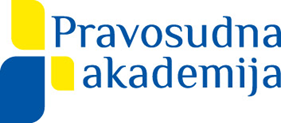 Prijava za sudjelovanje na međunarodnoj aktivnostiIme, prezime i kontakt podaci:Funkcija:Pravosudno tijelo i odjel:Naziv međunarodne aktivnosti:Datum i mjesto održavanja:Datum prijave i potpis:				Potpis predsjednika suda :_____________________________                                  ___________________________________